WILPF heeft een Consultatieve Status bij de Verenigde Naties, ECOSOC, UNCTAD en UNESCO en speciale consultatieve relaties met FAO,  ILO en UNICEFADRESSEN: Website: www.wilpf.nl Van WILPF-international: www.wilpfinternational.org E-mailadres: secretariat@wilpf.ch. Voorzitter: Aynur Tekin:  aynur__tekin@hotmail.comSecretaris: vacaturePenningmeester: Rosan Huizinga0345 615105  huiz.klopp@planet.nl IB-lid: Willo Buskensadbura@kpnmail.com Alternatief IB lid Aynur Tekinaynur__tekin@hotmail.comVertegenwoordiger van de Werkplaats: Anke Kuiper anke.kuiper@inter.nl.net Ledenadministratie: Rosan Huizinga huiz.klopp@planet.nl Rekeningnummer: NL 33 INGB 0000 236494Redactie Nieuwsbrief: Loes Pihlajamaa 043 4571860 Redactieadres: Pastoor Pendersstraat 9,  6262 PB Banholt loesp@cuci.nl Alle vragen en opmerkingen aan het Algemeen Bestuur kunnen gestuurd worden naar info@wilpf.nl of Secretariaat WILPF Nederland                          Laan van Nieuw Oost Indië 252,                                     2593 CD Den HaagKopij voor de volgende nieuwsbrief: uiterlijk  1 juni 2022, bij voorkeur per e-mail (loesp@cuci.nl)INHOUDIn Memoriam Carlota Lopes da Silva 	       2WILPF Afghanistan schrijft  		       4“Every bit of dignity we had was shattered”   5VN Commissie voor de Status van Vrouwen  7Burgerleed in tijden van gewapende conflicten 			        8Toetsingsconferentie van het Non-Proliferatie Verdrag  		        9Argumenten tegen bewapende drones                  12Stop de bewapening, investeer in een feministische vrede                                       15Amerikaanse klokkenluider veroordeeld tot bijna 4 jaar cel                                               18We waren er bij ……. Alweer                        21Bericht uit België                                           22Ican cities appeal                                          25Voorbij balans en binaire bestanden            26Gedicht                                                         28-----------------------------------------------------------AGENDA: geen gegevens ontvangen----------------------------------------Van de redactieDeze brief bevat WILPF-nieuws van een half jaar, dus wat meer te lezen, - voor het komende half jaar…Berichten uit Afghanistan zijn nu weer een beetje naar de achtergrond met al het covif-19 nieuws, maar wat daar gebeurt blijft huiveringwekkend. Er was daar door vrouwen al veel ondernomen, ook  een WILPF-sectie opgericht – eindelijk kansen voor vrouwen! Nu lijken ze weer terug te moeten naar de situatie voor 2001. En zelfs vluchten voor hun leven. Waarom moeten vrouwen zo vaak meer lijden dan mannen? En waarom laat het rijke westen die mensen zo in de steek?Intussen wordt er op veel terreinen hard gewerkt aan een betere wereld, dat mensen daartoe nog de moed hebben geeft moed.Ik wens u allen goede kerst en ondanks alles een goede start van het nieuwe jaar.Loes Pihlajamaa In MemoriamCarlota Lopes da SilvaCarlota heeft een groot  deel van haar leven gewijd aan werk vanuit de idealen en visie van WILPF, zowel nationaal (zij was een van de vrouwen die  de herop-richting van  WILPF NL bewerkstelligde)  en  internationaal (zij werd tijdens het International Congres in Zeist (Woudschoten) in 1986 gekozen tot vicevoorzitter van  WILPF-Internationaal. Wij zijn haar  zeer erkentelijk voor haar pionierswerk, en ook voor het feit dat zij op hoge leeftijd volop aanwezig was bij onze bijeenkomsten en inhoudelijke bijdrages leverde.Wij zijn  trots op haar en dankbaar dat zij zo lang in onze afdeling actief was.Hieronder persoonlijke bijdragen van een aantal WILPF leden die met haar samengewerkt hebben.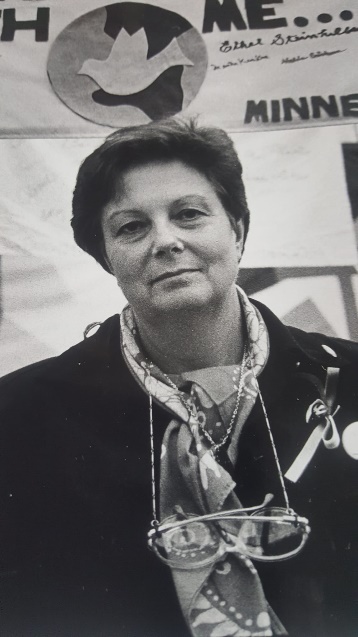 Ik heb midden jaren ‘70 Carlota leren kennen via de EVS (Evert Vermeer Stichting - de stichting van de PvdA voor en over ontwikkelingswerk). Samen zaten wij in het gewestelijk /landelijk bestuur hiervan. De EVS stelde voor dat Carlota naar Kopenhagen zou gaan voor de Tweede Internationale Vrouwen Conferentie. Dit was in 1980.Daar kwam zij een in-formatiekraam tegen van de WILPF-Internationaal! Zij zocht uit wat dit voor organisatie was; met name het internationale aspect sprak haar aan. Zij ging verder uitzoeken en er ontstond een briefwisseling met het internationale bureau in Genève en met Edith Ballantyne.Ze kwam er achter, dat deze organisatie in Nederland in 1915 was opgericht door o.a. Aletta Jacobs en  verder dat een aantal vrouwen van de Nederlandse WILPF in de Tweede Wereldoorlog was omgekomen en dat degenen, die over waren de moed niet hadden tot heroprichting.Vanuit Genève kreeg Carlota een uitnodiging voor het 22ste Congres in Zweden in 1983. Zij nodigde mij, Rosan Huizenga, Lily Strobl, Adrienne van Melle en Lineke Schakenbos uit om mee te gaan. Iedereen op het Congres was blij dat er weer een groep in Nederland was! Rosan en ik spraken daar uit, dat we in Nederland weer aan de slag zouden gaan. Zoals bekend vond onze heroprichting in 1984 in Utrecht plaats. Op het Congres in Gotenburg Zweden hadden we de euvele moed om iedereen uit te nodigen voor het 23ste internationale Congres in Zeist Nederland! Een Congres waar we pas toen weer officieel geaccepteerd werden als Sectie. In Gotenburg ontmoetten we ook Riek van den Berg en Gerda Koopmans, die enthousiast waren over de heroprichtingsplannen.En zo gingen we aan het werk voor het Congres in Zeist in 1986, in Woud-schoten. Carlota werd daar gekozen tot Interna-tionaal Vicepresident.Mans van Zandbergen‘MIJN LAND IS DE WERELD’
Carlota Lopes da SilvaDeze uitspraak van Carlota vind ik kenmer-kend voor haar. Zij was een visionair die over de grenzen heen keek en stond voor vrouwen, vrede en gerechtigheid, waar ook ter wereld.
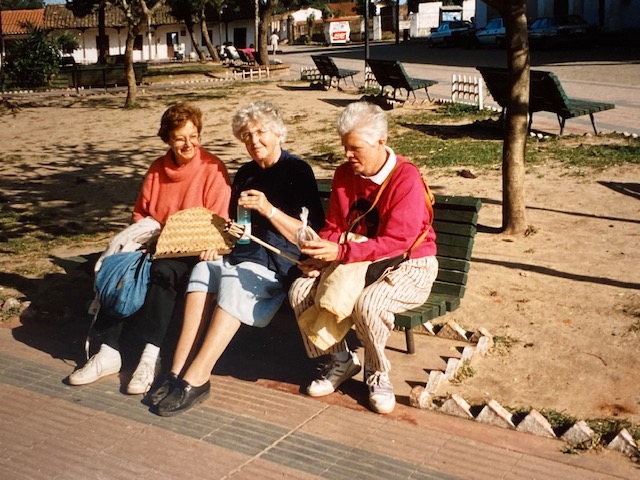 Carlota leerde ik kennen rond 1987 toen ik haar als spreekster had uitgeno-digd voor een voorberei-dende bijeenkomst van de Stille Tochten in Den Haag. In die tijd organi-seerden Nederlandse vrouwenorganisaties regelmatig solidariteits-tochten voor de Moeders van Plaza de Mayo om opheldering en gerech-tigheid te vragen voor de 30 000 verdwenen politieke gevangenen in Argentinië.
In haar inleiding beklem-toonde Carlota dat men-senrechten niet verhan-delbaar zijn en dat het bij democratie niet alleen gaat over rechten, maar ook over plichten. Een inspirerende inleiding. Daarmee stak zij ons een hart onder de riem om met diepgang de Stille Tocht te houden.
Het klikte tussen ons en Carlota nodigde me uit om lid van WILPF-Nl te worden. En zo kwam het dat we met een Neder-landse delegatie naar het 25ste Congres van WILPF Int naar Bolivia gingen (1992). Thema van dat congres was: ‘New Challenges, New hopes in our changing world’. Op dat congres verzorgden we als Nederlandse sectie een workshop over de Global Economic Crisis. 
Wat me ook is bij gebleven is dat we tijdens het congres op een vrije middag met ons vieren     (Carlota, Mans van Zandbergen, Hanna Deelman en ik) met plaatselijk vervoer een schilderachtig dorpje in de buurt van Santa Cruz bezochten (zie foto), waar we genoten van de vreedzame sfeer en van de plaatselijke gerechten.Je zou kunnen zeggen dat het congres in Bolivia symbool staat  voor hoe ik in de jaren daarna Carlota heb meegemaakt. Een vrouw met een visie op een geweldloze wereld en een vrouw met een warm hart. Vaak zaten we tijdens de werkplaats-bijeenkomsten naast elkaar en wisselden dan van alles uit. 
Ook is het thema van het congres in Bolivia van-daag de dag actueler dan ooit gezien de stromen vluchtelingen, opkomst van populistische bewe-gingen, uitholling van democratische waarden, opwarming van de aarde, enz.
Overigens waren Carlota en haar man  destijds zelf uit Portugal gevlucht vanwege het fascistisch-dictatoriale bewind daar. 

Lieve Carlota, rust in vrede. Jij hebt je bijdrage geleverd. Jouw motto ‘Mijn land is de wereld’ moge een leidraad zijn waar we als vredes-vrouwen voor staan om verder te werken aan de wereld.Coby MeyboomWILPF Afghanistan schrijft In juliDate: 22nd, July 2021 Request for UNSC to perform its role in ensuring International Peace and Security. The need for a mission to Afghanistan. The UN Security Council is fully aware of the perilous situation that faces the people of Afghanistan and indeed, neighboring States. UN Special Envoy Deborah Lyons told the Security Council of the “dire consequences” in Afghanistan. She added, “the conflict means in-creased insecurity for many other countries, near and far.” In such circumstances, the Charter of the UN demands that action, coherent and effective action, is taken to address this threat to international peace and security. The unconditional withdrawal of NATO and the United States of America from Afghanistan has exposed us, as Afghans, to a wide range of increased conflict and instability. The Afghan nation is undergoing one of the hardest times in its history, with a massive humanitarian crisis due to the Covid-19 third wave, escalation of heavy conflict all around the country, and drought. According to the World Health Organization, at least 18.4 million Afghans require humanitarian assistance. The killing of journalists, government employees, civil society members, and of WHRD by the Taliban, increases daily as they continue to use violence, fear, and persecution to take territory with seemingly no interest to re-engage in peace talks. Hundreds of families from Kunduz, Badakhshan, Takhar, Zabul, Helmand are internally displaced, many women with children who are now desperately trying to get to Kabul in the hope of accessing some sort of safety. A cease-fire is desperately needed and there is a need for multiple humanitarian life-saving actions. Instead of coherence, there is chaos as different bilateral initiatives are pursued whilst at the same time embassies and members of the International Community leave. This lack of cohesion among international actors is bringing more damage to what we, as women activists and peacebuilders, are doing on the ground in extremely dangerous environments. Civil society is fragmenting as the scramble to get funds, visas, to flee the country, to find solutions for self and family have become priorities in the despair of the current moment. Leadership is needed. A coherent strategy is needed. We call on the UN Security Council, as the body entrusted in the maintenance of peace and security, to fulfill its obligations. 1.As a first priority, we demand that the members of the UNSC commit to a country visit to Afghanistan to assess the security situation from an emergency humanitarian perspective in the understanding that the region is being destabilized further. 2.Coordinate the various initiatives being taken in third countries relating to Afghanistan 3.Support and use political, economic, Islamic and other influence, to obtain a ceasefire which the UNSC will guarantee 4.Give life to the peace process, with members of the UNSC committing to guarantee the process. Ensure that the resolutions relating to WPS are fully incorporated and then implemented in that process. 5. Develop a coordinated plan with members of the International Community already engaged in Afghanistan for the protection and support of civilians by strengthening the coordination role of the UN Assistance Mission to Afghanistan (UNAMA) 6.Use the visit to inform the renewal of the mandate of UNAMA and ensure it includes specific language referencing the UNSC resolutions on WPS The main and short term aim of the visit would be to : 1. 2. 3. 4. 5. 6. The mission also should visit the area under control of Taliban that people are deprived of basic human rights. There are reports that Taliban forcefully marry girls from each family in Takhar and Badakhshan provinces, they have banned women's movement without a male companion, and girls cannot attend schools after the 6th grade. Those countries who are supporting Taliban directly and indirectly as UN member state must comply UN mandates and respect International Humanitarian laws. Time is short. This is an opportunity for the UN to reclaim its role as a Peace Organization . We ask that you work together to help us to build peace and ensure a stable Afghanistan where the human rights of women and marginalized populations are protected. Sincerely Yours Jamila Afghani WILPF Afghanistan Section President-.-.-En dan in september 2021:“Every bit of dignity we had was shattered”:      WILPF’s Jamila Afghani and Hareer Hashim share concerns and demands after evacuating from AfghanistanAs the Taliban takeover of Afghanistan escalated in early August, WILPF Afghanistan’s president – celebrated human rights activist Jamila Afghani – and the Section’s programme manager, Hareer Hashim, knew they had to find a way to evacuate.Across the country, women human rights defenders and other human rights activists were increasingly being targeted by the Taliban – their values of peace, freedom, and democracy an affront to a group that has historically oppressed women and denied their rights to education and free speech.Together with their families – including Jamila’s three young children – the two women attempted to access Kabul’s Hamid Karzai International Airport for a week before they were finally able to cross the checkpoints. Aided by WILPF, other humanitarian organisations, and personal contacts, the group of 11 people were safely evacuated to Norway on 25 August.From the hotel where they are currently in quarantine, Jamila and Hareer spoke with WILPF’s International Secretariat about their harrowing experiences, the behaviour they witnessed from US soldiers, and the failures of the international community to protect the rights and dignity of the Afghan people during the current crisis. WILPF: What was it like trying to get through the checkpoints at the airport?Hareer: On our first attempt to evacuate, we reached the Taliban checkpoints and found they were actually quite cooperative with us. At the checkpoints managed by the US military, we faced the most degrading, dangerous, and dehumanising behaviour. We thought the US soldiers valued human rights and democracy, but at that checkpoint we faced utter chaos.Jamila has a disability and I was trying to protect her and her daughter, who’s young and was suffocating in the middle of the crowd because she’s so tiny. We had to hold her up and she got injured in the process. I fell and was stomped on. We were holding up Jamila’s crutches in the air, waving and screaming. The soldiers didn’t care.I saw that in our own homeland, within the hierarchy we were at the lowest level. It didn’t matter if you were a human rights activist, if you were a person with disabilities, if you had kids. It was everyone for themselves. The people who were supposed to help did not care.Jamila: People were not being prioritised. We heard repeatedly that criminals were being let in, while women human rights activists and others were being left behind. It was mismanaged. It was chaos. They should have had proper mechanisms in place for evacuating people in a more organised way.WILPF: How did you finally manage to get into the airport?Jamila: I had visas for 11 countries to get out, but every time we tried to get into the airport our attempts would fail. For about a week, we would go to the airport and wait for many hours to reach the different checkpoints. But the telephones near the gates did not work, the internet wasn’t working – all communications were down – so we were not able to communicate with our contacts inside the airport to tell them we were at the gate and someone should come and support us.Each day, we would have to return to a different location rather than going home, and come back to the airport the next day to try again. We tried almost every possible way to get in. But they weren’t basing entry on who deserved or needed to get through.Hareer: Through friends and family, we were able to secure a code word that was recognised by the Norwegian military, and that’s how we were able to cross. But when we crossed, we had to jump into sewage.The military personnel were not even allowed to help us cross the bridge. We were so worried about how Jamila was going to cross because of her disability; she wears a prosthesis. We didn’t know how it would work. Luckily, my father put her on his back and carried her, but she could have fallen down and gotten severely injured.We literally jumped into sewage, which was filled with [human excrement] and we don’t even know what else. They stripped us of everything we had. Our identity. Our dignity. The last memory we have of Afghanistan is so scathed by this memory. It’s a memory that still gives us nightmares. It was so dehumanising. Every bit of dignity we had was shattered.Jamila: We have to find a more human, dignified way to evacuate people, to evacuate women and women human rights defenders. And in a safe way. We cannot allow others to go through what we went through. There must be a proper strategy. At the moment, the Kabul airport is out of the question – it’s extremely dangerous. We should find some alternative routes to cross people into neighbouring countries.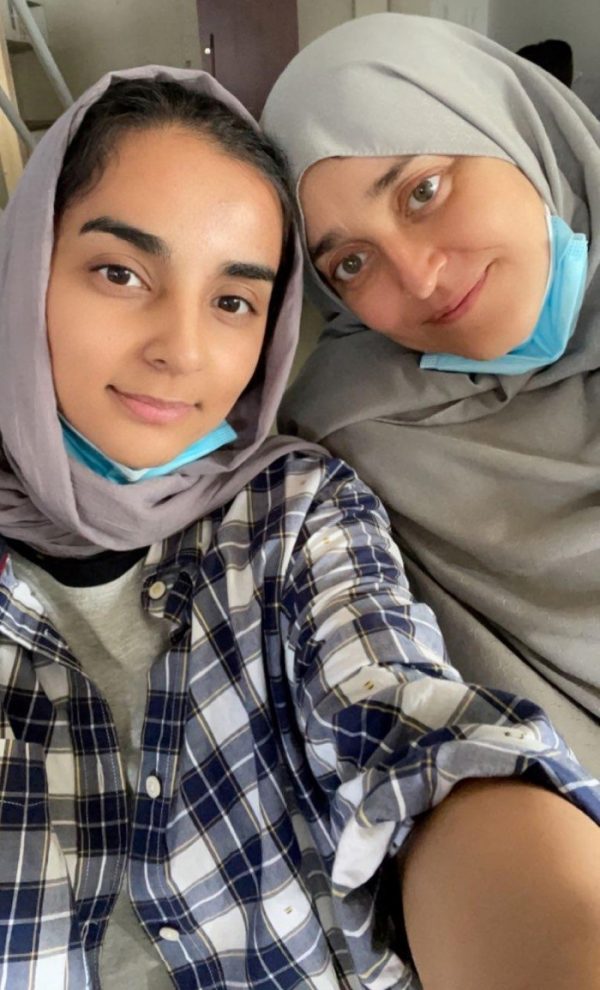 WILPF: What actions should the international community be taking right now to help Afghanistan?Jamila: The elected government just left us in a single day without any bit of restriction on the Taliban. They created a vacuum of power in the country. I will personally never forgive them for this huge mistake, this unacceptable action. They have created a vacuum of power and now the Taliban are on the ground. Now the Taliban are in charge. They have come as a victorious group. But 36 million people are living in Afghanistan, in need of food, in need of the basic necessities of life.I am calling on the international community to stop a major collapse of the system. At least we have a government system. At least we have some trained people able to manage the system. And if we are not having that trust building, everyone will leave Afghanistan. And we will lose everything we have.I think the international community should accept this reality.But it should be with conditions. That the Taliban must respect human rights, must respect women’s rights, must work in line with international conventions as members of the international community. We must push for this.This is not an ideal scenario. This is the least we can do at the moment.WILPF: Can you tell us about life in Afghanistan prior to this crisis?Hareer: I felt the most alive in my motherland. I felt accepted, I felt like I belonged somewhere. There was a sense of empowerment because you’re doing something for the people of your nation, and you feel like you’re giving back to your community. You feel good and happy and so excited about everything good that’s happened, all the progress that’s been made in the past 20 years.Kabul has a reviving vibe to it. The weather rejuvenates your soul. The people are so hospitable. They are full of hope. Despite everything we’ve been through, despite all the obstacles. We’ve been through a lot – 40 plus years of war – and we have every reason to give up but our people have never given up. Our people have never surrendered. Our people continue to struggle and look forward to life. They have the biggest smiles on their faces. It’s so inspiring.And I feel so relieved to be Afghan. I know for a lot of people it could be a curse but for me it’s been a blessing.That’s why it also breaks your heart when you have to leave it behind.Visit wilpf.org to learn more about how you can get involved with WILPF’s efforts to advance peace and justice in Afghanistan and around the world.VN Commissie voor de Status van Vrouwen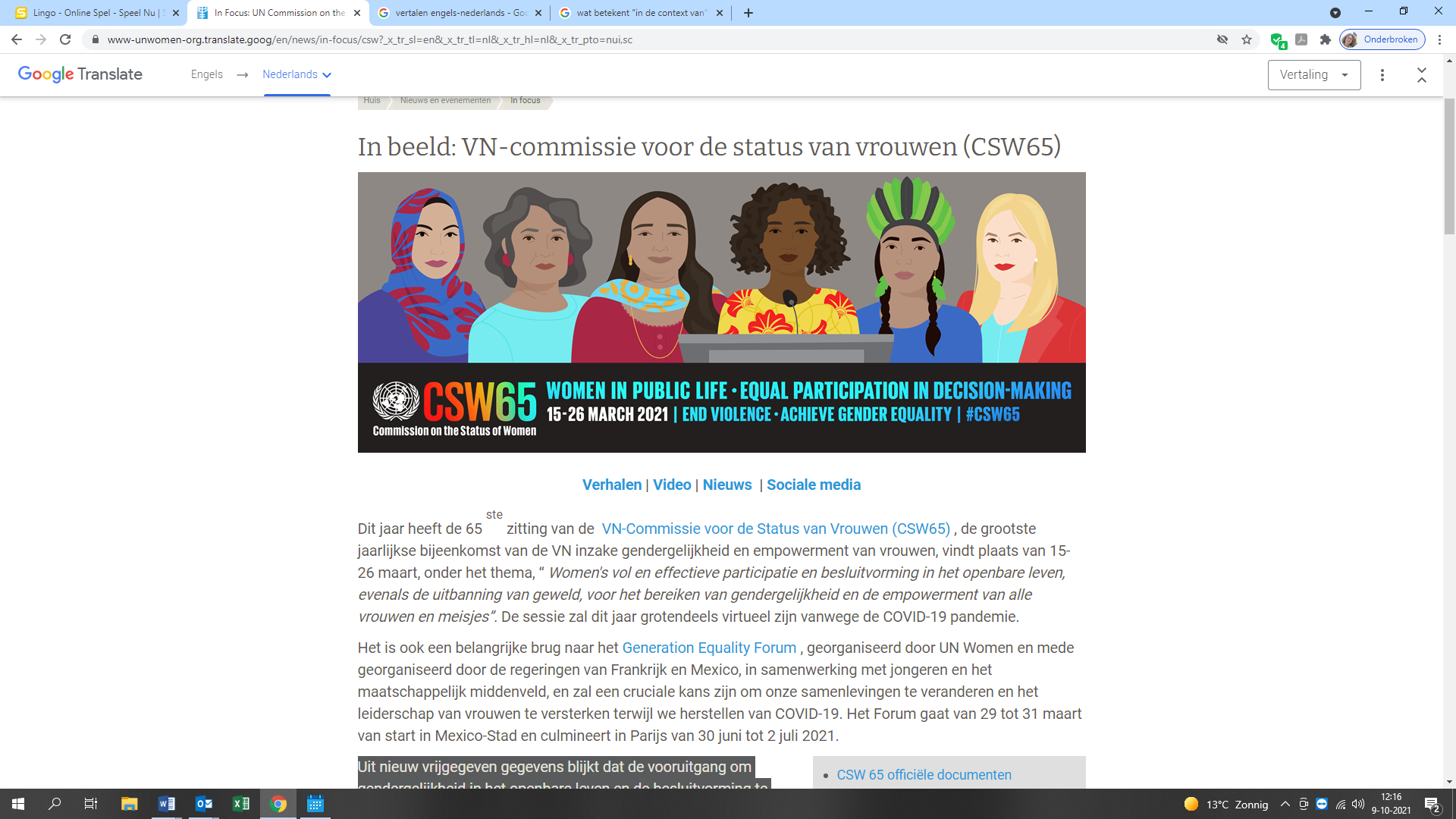 CSW66 (2022) https://www.unwomen.org/en/csw/csw66-2022 De zesenzestigste zitting van de Commissie voor de Status van Vrouwen zal volgend jaar (2022) plaatsvinden van 14 tot 25 maart.
Dat een aparte commissie voor vrouwen noodzaak blijft blijkt weer uit de maatregelen die de Taliban in Afghanistan namen, nadat zij de macht hadden overgenomen: 
Vele WILPF-vrouwen van de Nederlandse sectie hebben hier al één of meerdere keren aan deelgenomen. Voor degenen die (nog) niet op de hoogte zijn, de volgende informatie:

Vertegenwoordigers van lidstaten , VN-entiteiten en door  ECOSOC (de economische en sociale raad van de Verenigde Naties) geaccrediteerde niet-gouvernementele organisaties (NGO’s waaronder dus WILPF) uit alle delen van de wereld worden uitgenodigd om de bijeenkomsten bij te wonen.Het hoofdthema voor 2022 is:
Het bereiken van gendergelijkheid en de empowerment van alle vrouwen en meisjes in de context van klimaatverandering, milieu- en rampenrisico verminderingsbeleid en -programma's;

Het thema dat geëvalueerd zal worden is het hoofdthema van de 61ste zitting van de CSW namelijk:
Economische empowerment van vrouwen in de veranderende wereld van werk. 

Zodra er meer nieuws is zal ik dit melden.  

Op de site van de CSW staan verder o.a. het volgende te lezen:
Uit nieuw vrijgegeven gegevens blijkt dat de vooruitgang om gendergelijkheid in het openbare leven en de besluitvorming te bereiken te traag is verlopen.Wereldwijd zijn 25% van de parlementariërs vrouwen en slechts drie landen hebben 50% of meer vrouwen in het parlement.Minder dan één procent van de parlementariërs is vrouw onder de 30 jaar.Vrouwen vormen slechts 13% van de onderhandelaars, 6% van de bemiddelaars en 6% van de ondertekenaars van formele vredesprocessen.In 2020 werd slechts 7,4% van de Fortune- 500-bedrijven gerund door vrouwen .Slechts 22 landen in de wereld worden geleid door een vrouw.Met het huidige tempo van vooruitgang zal het nog 130 jaar duren om gendergelijkheid op de hoogste machtsposities te bereiken.Willo Buskes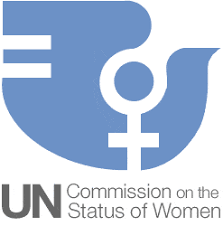 --------------------------------------------------------Burgerleed in tijden van gewapende conflictenVredesorganisatie Pax heeft een indrukwekkend boek doen verschijnen. Hieronder vind je infor-matie over de inhoud van het boek en een link om het zelf te lezen of downloaden. Ik citeer uit de aanbiedingsbrief:“Middels dit boek willen we belangstellenden informeren over de breedte, complexiteit en variëteit van het fenomeen “Civilian harm” (burgerleed). De impact van gewapend conflict op burgers wordt in discus-sies te vaak gereduceerd tot directe burgerslacht-offers: doden en gewon-den. Aan de hand van dertien zorgvuldig onderzochte casussen van burgerleed in conflictsituaties pogen wij het begrip van burgerleed te verbreden. En ook aandacht te vragen voor o.a. psychologische trauma, verlies van inkomsten, verminderde toegang tot basisbe-hoeften. Alsook de negatieve gevolgen voor burgers van schade aan infrastructuur en milieu.Het boek getuigt zowel van de ontberingen die veel mensen in (de na-sleep van) conflict moe-ten doorstaan, alsook van de weerbaarheid van individuen en gemeen-schappen. We hopen dat de lessen, die uit de casussen gehaald kunnen worden, zullen bijdragen aan een gedeeld en completer begrip van burgerleed.Daarnaast hopen wij dat het boek aanzet tot verder debat over de manieren waarop we de negatieve impact van conflicten op burgers kunnen verminderen.”In de komende Vredesflitsen zal ik steeds een van de in het Engels beschreven situaties belichten. Je kunt het boek vinden ophttps://protectionofcivilians.org-civilian-harm/ Erin Bijl van het team Protection of Civilians is te mailen bijl@paxforpeace.nlLineke Schakenbos--------------------------------------------------------------------------------------------------------------------------Toetsingsconferentie van het Non-Proliferatie Verdrag zal plaatsvinden van 24 – 28  januari 2022 Wat zou de Nederlandse inzet moeten zijn?Het Non-Proliferatie verdrag (kortweg NPV), officieel het ‘Verdrag inzake het niet verspreiden van kernwapens’, is een ver-drag dat het bezit van kernwapens beperkt. Dit verdrag verbiedt partijen, die nog geen nucleaire wapens in hun bezit hebben, om zulke wapens te ontwikkelen of te verkrijgen. Staten die al nucleaire wapens bezitten op het moment dat zij toetreden tot het NPT mogen hun kernwapens behouden, maar zij mogen hun wapens in geen geval overdragen aan andere Staten, of andere Staten helpen bij de ontwikkeling van eigen nucleaire wapens. Het verdrag  is gebaseerd op 3 pijlers:*non-proliferatie, *ontwapening en het *recht om kernenergie voor vreedzame toe-passingen te gebruiken.Het is op 1 juli 1968 opengesteld voor on-dertekening en door 191 staten geratificeerd en is daarmee het breedst erkende multilaterale ontwapeningsverdrag. Dat dit grote aantal landen – waaronder 5 kernwapenstaten (VS, Rusland, China, Frankrijk en de UK) zich verbinden aan dit verdrag, onderstreept het belang ervan. Pakistan, Israël, India en Noord Korea hebben ook kernwapens ontwikkeld, maar niet ondertekend. Dan zijn er “Hosting Nations” die kernwapens van de US via NAVO-verband op hun grondgebied hebben: Nederland (Volkel), België , Duitsland en Italië.(Omdat Nederland als “Hosting Nation” nog steeds die kernwapens in Volkel heeft liggen, en de VS volgend jaar tot “moder-nisering”(= nog gevaarlijker) ervan wil komen, zijn er toenemende protesten tegen deze ontwikkeling. Op 25 september jl.  vond  er een actie plaats  op de basis in Volkel en WILPF,  bij monde van Willo Buskes, heeft bij die gelegenheid een vurig pleidooi gehouden om voorgoed  deze wapens weg te doen en dus ook geen moderne versie op ons grondgebied toe te laten.)Het NPT trad op 5 maart 1970 in werking en dat betekent dat er in 2020  sprake was van een 50 jarig jubileum. Aanvankelijk moest het NPV elk jaar verlengd worden, maar door de verlenging voor onbe-paalde tijd in 1995 is het NPV nu nog steeds van kracht. Elke 5 jaar komen alle leden bij elkaar om te bezien hoe het met het verdrag gesteld is, of ie-dereen zich aan de af-spraken houdt en hoe het verbeterd kan worden. Een Nederlandse delegatie van diplomaten reisde in het voorjaar van 2019 af naar New York voor de z.g. 3de  Preparatory Committee bijeenkomst, om afspraken te maken voor de  toetsings-commissie die in 2020 zou plaatsvinden. Inmiddels is deze wegens corona uitgesteld tot januari 2022. Tijdens deze z.g. PrepCom heeft Nederland zich o.a. inge-zet op risk reduction: het voorkomen van een nucleaire escalatie tussen kernmachten door ondui-delijkheden of miscom-municatie.Nederland zal het vice-voorzitterschap van de Toetsingsconferentie in januari a.s. op zich nemen. De Nederlandse NPV ambassadeur Marjolijn van Deelen gaat daar in die functie optreden. Over Artikel 6 van het NPV is er nog te weinig overeenstemming.Artikel 6 van het NPV  :  Elk van de verdrag--sluitende partijen ver-bindt zich ertoe te goeder trouw onderhandelingen voort te zetten over doel-treffende maatregelen  met betrekking tot de spoedige beëindiging van de nucleaire wapenwed-loop en nucleaire ontwa-pening en over een ver-drag inzake algemene en volledige ontwapening onder strikte en doeltref-fende internationale controle.Over het komen tot een kernwapenvrije wereld - een z.g. global zero - wordt stevig gediscussieerd op deze toetsingsconferenties. De kernwapenlanden zijn  n.l. niet bereid eenzijdig afstand te doen van hun kernwapens. Sommige niet-kernwapenstaten vinden juist dat het ontwapenings-proces te langzaam gaat, en dat het NPV zonder dead-line niet voldoende waar-borgen biedt voor ontwa-pening. Echter “Vrijwel iedereen is het erover eens dat het NPV er voor gezorgd heeft dat er veel minder kernwapenlanden in de wereld zijn en dat het NPV het mogelijk heeft gemaakt op een verant-woorde manier vreedza-me technologie te delen (1)Het Nucleaire Verbods-verdrag, TPNW (Treaty on Prohibition of Nucleair Weaponsystems) is het eerste verdrag dat nucleaire wapens - het gebruik, het ontwikkelen, het bezit, de overdracht - absoluut ver-biedt. Het TPNW erkent dat het gebruik van kern- wapens afschuwelijke humanitaire gevolgen  zal hebben en verwijst naar de regels van het internatio-naal humanitair recht. Relatie NPV en de TPNW Er zijn verschillende uit-gangspunten genoemd o.a. door Daryl Kimball, Executive Director van de Arms Control Association in november 2021. Hij vindt dat de 5 kernwapenstaten niet geloofwaardig  kunnen be-weren dat ze aan hun NPV-artikel-6-ontwapeningsver-plichtingen kunnen voldoen. Tijdens de toetsingsconfe-rentie moeten de NPV-staten samen komen  om nucleaire waarborgen te ver-sterken, maar veel zal af-hangen van de vraag of en hoe ze een geactualiseerd ontwapeningsplan kunnen ontwikkelen. Honderden miljarden dollars worden uitgegeven om nucleaire arsenalen te vervangen en te upgraden. In verschillen-de mate zijn de kernwapen-staten verwikkeld in een wapenwedloop. Door het groeiend tekort aan nucle-aire ontwapening staat de NPV op een kruispunt. Om een constructieve sfeer te creëren moeten de kern-wapenstaten zich onthouden van misleidende aanvallen op het Verdrag inzake Verbod op Kernwapens uit 2017. Zij moeten erkennen dat de TPNW bestaat en dat de voorstanders het be-schouwen als een bijdrage aan het voldoen aan de verplichtingen van artikel 6 van het NPV. “Dit is het mo-ment om de ontwapenings-pijler van het NPV te versterken.” Aldus Kimball (2)Tijdens een symposium van de NVMP op 29 mei jl. kwam de rol die Nederland kan spelen op weg naar de toetsingsconferentie van het NPV aan de orde. Daar sprak o.a. Ingeborg Denissen, hoofd afdeling Non-proliferatie, Wapenbe--heersing en Nucleaire Zaken van de Directie Veiligheidszaken bij BuZa. Zij gaf aan, dat nucleaire ontwapening altijd verbon-den moet worden met de veiligheidsdoelstelling. Leidraad voor het ministerie van BuZa is het regeerak-koord, waarin staat dat Nederland zich actief inzet voor een kernwapenvrije wereld. Nucleaire ontwa-pening staat niet op zichzelf, het is een veiligheidsdoel-stelling van ons, maar is tegelijkertijd verbonden aan een politieke, economische en juridische context. Nederland werkt in de aanloop van de NPV-conferentie ook samen met voor- en tegenstanders van de TPNW door ons vooral te richten op het gezamenlijke doel, een wereld zonder kernwapens. Nederland is voor haar veiligheid afhankelijk van de NAVO en dat speelt mee. Het gaat ook om solidariteit binnen de NAVO.Door andere sprekers werd genoemd  dat de NPV als geldende norm steeds heel belangrijk blijft. Het TPNW - in feite een extensie van artikel 6 van het NPV - is sinds kort van kracht, maar de kernwapenstaten zijn geen partij.  Nederland ook niet. In de slotverklaring van het NPV zou je bijvoorbeeld een positieve verwijzing naar de TPNW kunnen opnemen. Nederland zou met andere betrokken NAVO-landen, als Duitsland en België een discussie over het afstoten van de nucle-aire taak moeten starten binnen de NAVO. Het NPV moet nog een kans krijgen door op de volgende toet-singsconferentie duidelijk afspraken te maken met deadlines.Aldus kunnen de volgende stappen genoemd worden, die tot beperking van de kans op inzet van kernwa-pens leiden:  naar aanlei-ding o.a. van bron ( 3) en bron (5)Alle aanwezige atoombommen  op non-alertKernwapens niet aanhouden als af-schrikkingsmiddel zoals de NAVO doetNederlandse atoom-taak opgeven. Onderhan-delen met de VS over verwijderen van Amerikaanse atoom-bommen op Neder-lands grondgebied. Dit geldt ook voor andere (Europese) landenHuidige atoomarsenaal niet moderniserenHuidige atoomarsenaal niet uitbreiden. De enige partijen die profiteren van modernisering en uitbreiding zijn de fabri-kanten“No first use”. In het NPV beloven de par-tijen niet als eerste een atoomwapen te zullen inzettenIn ruste niet richten op grote doelen (zoals steden) maar op oceanen.Erken dat de TPNW een noodzakelijke bijdrage is aan artikel 6 van het NPVNeem de verantwoor-delijkheid om de NAVO niet te volgen in het idee dat kernwapens legi-tiem, nuttig, en een noodzakelijk instrument zijn voor veiligheid.De werkgroep EU van WILPF NL heeft vragen gesteld aan de policy-officer van de afdeling Non-Proliferatie, Ontwapening en Nucleair Affairs  van BuZa, over de  Nederlandse inzet tijdens de Toetsingsconfe-rentie in januari a.s.. Begin december worden vertegen-woordigers van relevante organisaties van het maat-schappelijk middenveld uitgenodigd voor consulta-ties inzake voorbereiding van de Toetsingsconferen-tie. Wij zijn daarbij. We zullen ons richten op onze positie als “ Hosting Nation”(zie hierboven)  in Volkel en op wat Nederland heeft ingebracht in het z.g. Stockholm Initiatief voor nucleaire ontwapening.  Dat bestaat uit een serie ministeriele meetings  met als doel diplomatie te revitaliseren, de NPV te versterken en voorstellen te doen tot implementatie van ontwapeningsdoelen in het licht van de komende Toet-singsconferentie. Leden van het initiatief zijn: Argentinië, Canada, Ethiopië, Finland, Duitsland, Indonesië, Japan, Jordanië, Kazakhstan, Nederland, Nieuw Zeeland, Noorwegen, Korea, Spanje, Zweden en Zwitserland. (4)Verder is het niet onbelang-rijk  dat op 15 november 2021 de Raad van de EU een universele uitvoering van de NPV gevraagd heeft. ”De NPV is de hoeksteen van de mondiale Non Proliferatie “. De Raad vraagt om een krachtige steun voor de 3 pijlers van de NPV.Tot slot geeft Ray Acheson van Reaching Critical Will in het NPT Briefing Book for the Conference  (2020) aan : “A recent study shows how since NATO’s creation, nuclear-armed states forced their allies to “dip their hands in blood” of nuclear weapons in order to share moral responsibility for their deployment and possible use.” They are spreading the burden. “These nuclear-armed  states have an obligation to change this dynamic within NATO instead of reinforcing the false belief that nuclear weapons are legitimate, useful and necessary instruments of security”  Recommendation: “States should welcome the adoption of TPNW, call on all states to join  the treaty, and recognise the positive and complementary relation-ship between the NPT and the TPNW “. Recommendation: “State  parties should incorporate gender analysis and awareness in their work on the NPT and nuclear disarmament in national policies, practice and communication on the subject”.  (5)Bronnnen:1)”De hoeksteen van nucleaire wapenbe-heersing: de Veiligheids-diplomaat mei 20192) “Arms Control Association: Towards a succesfull NPT Review”3)  NVMP nieuws juni 2021:  “Verslag NVMP, welke rol kan Nederland spelen op ( weg naar) de Toetsingsconferentie van het NPV “ Zie ook in NVMP Nieuwsflits Okt. 2021: Brief aan de infor-mateurs Remkes en Koolmees.4) “Stockholm Initiative for Nuclear Disarmament: A renewed commitment to Nuclear Disarmament”5) Ray Acheson “NPT Briefing Book” 2020Anke Kuyper Han DeggellerArgumenten tegen bewapende dronesNa 9/11 zetten de VS dro-nes in om de bewegingen van Bin Laden, die zich in Afghanistan bevond, waar te nemen. Deze drones bewe-gen in de lucht, worden continu bestuurd vanaf de grond en kunnen buiten de eigen landsgrenzen worden ingezet. Ze zijn uitgerust met apparatuur om waar te nemen en om de waarne-mingen te verzenden. Na enige tijd werden de drones ook bewapend, zodat een vijand aangevallen en ge-dood kan worden zonder dat eigen militairen zich in de nabijheid bevinden en zelf aangevallen kunnen wor-den. Sinds 20 jaar worden bewapende drones ingezet bij gewapende conflicten en tegen terroristen. De VS hebben voortdurend drones ingezet in Afghanistan. De laatste keer leidde dit tijdens het vertrek uit Kaboel op 29 augustus 2021 tot het doden van tien onschuldige burgers. Dit voorval toont hoe gemakkelijk in een gespannen situatie onschuldige slachtoffers worden gemaakt. “Bewapende drones zijn geen verboden wapens.” schrijft de Commissie van advies inzake volkenrech-telijke vraagstukken (CAVV) aan de Nederlandse regering in juli 2013. En verder schrijft zij in de kernconclusies: “Vanuit volkenrechtelijk oogpunt is nieuw recht niet noodzake-lijk om specifiek het gebruik van bewapende drones te reguleren. Het toepasselijk recht is precies hetzelfde als bij de inzet van conventione-le gevechtsvliegtuigen of andere militaire wapensys-temen. “Wereldwijd kwamen er protesten op gang. In de VS startte een campagne om bewapende drones te verbieden met de website www.bankillerdrones.org. Op de site staat ook een petitie gestart in november 2013 en medeondertekend door WILPF US. Bewapende drones moeten niet verward worden met Lethal Autonomous Weapon Systems (LAWS), waarbij doelwitten via sensors en algoritmen worden geselecteerd en zonder menselijke tussenkomst aangevallen. Ban Killer DronesDe Amerikaanse organisatie ‘Ban Killer Drones’ streeft naar een verbod en geeft argumenten voor een verbod. Hieronder volgt een aantal van hun argumenten, deels letterlijk geciteerd.Bewapende drones hebben twee unieke kenmerken die essentieel zijn voor hun populariteit onder regerin-gen en niet-statelijke daders van drone-aanvallen. Ten eerste kunnen bewapende drones een individu, groep of populatie dagenlang vanuit de lucht achtervolgen en vervolgens doden. Een tweede kenmerk is de be-diening op afstand, zonder fysiek risico voor de bediener van de drone. Geen rol speelt de te verwachten emotionele en psychologische schade bij degenen die zijn aange-wezen om in continudienst daadwerkelijk ‘de trekker over te halen’. * Dronemoorden zoals uitgevoerd door de VS met behulp van dodenlijsten van met name genoemde verdachten op basis van geheime inlichtingen, zijn buitengerechtelijke executies die het recht op een eerlijk proces van de slachtoffers schenden.* Signatuuraanvallen richten zich op onbekende slacht-offers op basis van hun demografische eigenschap-pen en gedragspatronen. De slachtoffers worden zelden uitgeschakeld in de strijd of tijdens vijandelijke acties en hebben meer kans om te worden gedood (met iedereen in de omgeving) op een bruiloft of begrafenis, met als neveneffect veel slachtoffers onder bur-gers. Door het ontbreken van een oorlogssituatie, het gebrek aan precisie – vele onschuldige slachtoffers – en het uitschakelen van rechterlijke controle ondermijnen dronemoorden de weg naar vrede en maken zij de hele wereld tot een slagveld. 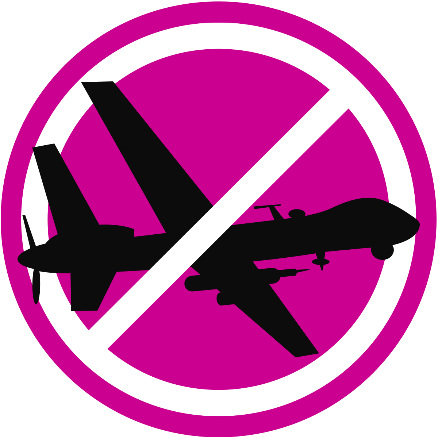 
In de afgelopen 20 jaar van drone-oorlogvoering, hebben drone-aanvallen consequent geleid tot het doden van niet-strijders vanwege verkeerde identificatie of op basis van verdenking van een dreigende gewelddadige aanval op de Verenigde Staten. Dit wordt soms preventieve moord ge-noemd. In plaats van bur-gers en niet-strijders te beschermen, is de reikwijdte van het zicht van drones voor hen een groot gevaar gebleken. We moeten ons realiseren dat luchtoorlogs-voering historisch gezien leidt tot de dood van meer burgers dan strijders, en dat één van de belangrijkste redenen voor luchtbombar-dementen is om te doden én om de burgers te demora-liseren om de militairen te steunen. We hebben een verbod op bewapende dro-nes nodig om de executies van burgers en niet-strijders te stoppen (deze zijn al illegaal) en ook om te verklaren dat het gericht doden van geselecteerde strijders met drones een misdaad is. Trauma en schadeBurgers die leven in gebie-den, waar droneaanvallen worden of zijn uitgevoerd, ervaren trauma’s, soms ernstige en invaliderende trauma’s, evenals verstoring van het normale, econo-mische en sociale leven.Deze verwoestende gevol-gen hebben tienduizenden getroffen. Zelfs als een drone-aanval gericht is tegen een strikt militair doelwit genereert het feit van een drone-aanval angst en verstoring van het leven voor iedereen in het gebied, die ervan op de hoogte is. Niettemin zullen bewapende drones grotendeels worden gebruikt in situaties waarin burgers, niet-strijders en strijders met elkaar ver-mengd zijn.Daarom schendt het gebruik van bewapende drones de wetten van oorlog die on-derscheid tussen strijder en niet-strijders maken, be-doeld om te beschermen tegen het gebruik van wapens die ’overbodig letsel’ veroorzaken en ‘inherent willekeurig zijn’.Het gebruiken van be-wapende drones is waar-schijnlijk een belangrijke factor geweest bij het starten van oorlogen, waar-door militaire interventie mogelijk was, die anders niet zou hebben plaats gevonden, en die politieke en militaire omstandigheden hebben gecreëerd waarin langdurige burgeroorlogen zijn ontbrand, die in het geval van Jemen een regi-onale oorlog zijn geworden met gruwelijke gevolgen voor het leven van honderd-duizenden mensen.In het boek A Theory of the Drone merkt Gregoire Chamayou op dat: “Het recht om straffeloos te doden in oorlog lijkt gebaseerd te zijn op de stilzwijgende aanname: als je het recht hebt om straffeloos te doden, is dat omdat dat recht wederzijds wordt verleend.” “Maar” vervolgt hij, “wat gebeurt er met dat recht als er geen effectieve mogelijkheid is tot wederkerigheid?”Op dit punt zegt hij, “verschuift de ethiek van vechten en wordt het een ethiek van ter dood brengen: een ethiek van slagers of beulen, maar niet van strijders.”.Het Department of Defense Law of War Manual van de VS zegt dat het evenredig-heidsbeginsel “verplich-tingen schept om zich te onthouden van aanvallen waarbij de verwachte schade buitensporig zou zijn in verhouding tot het con-crete en directe voordeel én om haalbare voorzorgs-maatregelen te nemen bij het plannen en uitvoeren van aanvallen om het risico op schade te verminderen aan burgers en objecten die beschermd moeten worden.”Als dit principe alleen al door de VN zou worden toegepast, zouden bewa----pende drones worden ver-boden, niet alleen op basis van de ravage en het men-selijk lijden dat ze veroor-zaken, maar ook op het vooruitzicht van nog veel meer ellende.Productie en gebruik van bewapende dronesBijna alle landen die ge-wapende drones produ-ceren, exporteren ze ook, stelt de Amerikaanse denktank New America. Naast China ontwikkelden ook Israël, Iran, Pakistan en Turkije zich de afgelopen jaren tot drone-groot-machten. Turkse bedrijven produceren inmiddels ook de lasergestuurde precisie-raketten waarmee ze hun drones bewapenen. Daarmee is Turkije het zesde land ter wereld dat zowel drones als wapens voor drones produceert. Drones zijn niet meer weg te denken van het hedendaag-se slagveld. Ze cirkelen constant boven de Zuid-Chinese zee, de straat van Hormuz, en brandhaarden in Oekraïne, Irak, Somalië, Afghanistan, Mali, Libië en Syrië. Ze vallen daarbij ook steeds vaker doelwitten aan. Sinds 2015 hebben de VS, het VK, Azerbeidzjan, 
Frankrijk, Israël, Pakistan, Saoedi-Arabië, de VAE, Egypte, Nigeria en Turkije allemaal drone-aanvallen uitgevoerd.NederlandHet Nederlandse leger beschikt vanaf zomer 2021 over vier MQ-9 Reapers. Dat zijn onbemande ver-kenningsvliegtuigen. Ze zijn halverwege 2023 volledig operationeel. De Neder-landse Reapers zijn niet bewapend, maar mocht de regering dat willen, dan is het eenvoudig te realiseren. De Tweede Kamer vond in november 2019 dat het ministerie van Defensie moet gaan kijken of de nieuwe drones van de krijgsmacht toch moeten worden bewapend. Een meerderheid van de Tweede Kamer steunt een voorstel hiertoe van de VVD en PVV, gesteund door Christen Unie en SGP.Er tekende zich rond de verkiezingen voor de Tweede Kamer in maart 2021 een meerderheid af in het parlement voor interna-tionale afspraken over het gebruik van drones.Mijn conclusie is dat er een verbod zou moeten komen tegen bewapende drones. Nederland hoeft niet te wachten op andere landen om de productie, het gebruik en in- en export in eigen land te verbieden evenals het gebruik van bewapende drones door andere landen op haar grondgebied. Een verbod is beter dan regu-lering, want door de com-plexiteit zijn regels nauwe-lijks te handhaven. Han DeggellerGeraadpleegde websites:www.bankillerdrones.orgPAX: Remote Horizons De Correspondent: Alles wat je moet weten van militaire drones door Lennart Hofman, 23 maart 2020

We praten als WILPF al heel erg lang over feministische vrede. Hier staat duidelijk te lezen wat Phumzile Miambo-Ngcuka hieronder verstaat. 
Absoluut de moeite van lezen waard.

Willo
Stop de bewapening, investeer in een feministische vrede
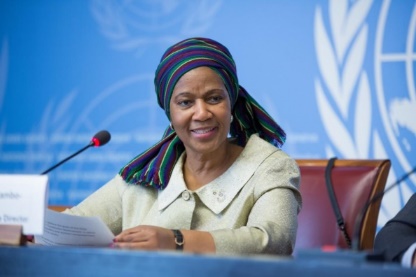 Phumzile Miambo-Ngcuka, uitvoerend directeur van UN Women: ‘COVID-19 veroorzaakt veel schade maar biedt ook een unieke kans om meer inclusieve economieën en samen-levingen op te bouwen, vrij van de gesel van geweld-dadige conflicten.’ 
Phumzile Miambo-Ngcuka, uitvoerend directeur van UN Women, houdt een vurig pleidooi voor een ‘feminis-tische vrede’. In plaats van ons geld te verspillen aan wapentuig, zouden we het beter investeren in initia--tieven die de elementaire economische en sociale rechten van iedereen respecteren. Feministische organisaties lopen voorop in deze strijd. Laat ons vooral naar hen luisteren.Tijdens de COVID-19 pan-demie is het openbaar leven in een groot deel van de wereld tot stilstand geko-men. Maar voor de twee miljard mensen die in con-flictgebieden leven kwam geen einde aan ontred-dering en geweld. Sommige conflicten zijn zelfs geësca-leerd of opnieuw ontvlamd, met als gevolg zware scha-de aan infrastructuur en gezondheidssystemen die in de eerste fase van weder-opbouw zaten. Over heel de wereld blijven we onnoemlijk veel meer investeren in werktuigen voor oorlog en vernietiging dan in grond-vesten voor vrede.Natuurlijk blijven sommigen ijveren voor vrede. Op 23 maart, bij het begin van de pandemie, heeft secretaris-generaal van de Verenigde Naties Antonio Guterres opgeroepen tot een wereld-wijd staakt-het-vuren. Dat zou landen in staat stellen alle aandacht aan COVID-19 te wijden en geeft hu-manitaire organisaties de mogelijkheid om kwetsbare bevolkingsgroepen te bereiken.
Meer dan honderd vrouwenorganisaties uit Irak, Libië, Palestina, Syrië en Jemen hebben deze oproep onmiddellijk beantwoord. In een gemeenschappelijke verklaring stellen zij een brede COVID-19 wapenstil-stand voor die de basis kan vormen voor een duurzame vrede.Het mag geen verwondering wekken dat vrouwen de eersten zijn om een oproep tot wapenstilstand te steunen. Vorige week kwamen vertegenwoor-digers van regeringen en de civil society samen om te herdenken dat 20 jaar geleden de Veiligheidsraad resolutie 1325 goedkeurde. Daarin wordt de centrale rol van vrouwen in vredestich-ting beklemtoond .Het zijn vrouwen, en vooral jonge vrouwen, die het grootste deel van het moeizame basiswerk leveren die latere formele akkoorden denkbaar en mogelijk maken. Ze worden meestal uitgesloten van de besprekingen zelf die tot die akkoorden leiden.In Syrië hebben vrouwen lokale wapenstilstanden onderhandeld, zodat de levering van humanitaire hulp mogelijk werd. Ze hebben gewerkt in veld-hospitalen en scholen, voedsel en geneesmid-delen uitgedeeld en schendingen van de men-senrechten gesignaleerd. In Zuid-Soedan bemiddelden vrouwen in etnische con-flicten en hebben zo het losbarsten van nieuw ge-weld vermeden.Feministische organisaties roepen al heel lang op tot nucleaire ontwapening, wapenbeheersing en het heroriënteren van militaire fondsen naar sociale in-vesteringen. Vrouwen stonden ook vooraan in campagnes voor vrede en leerden jongeren dat oorlog nooit onvermijdelijk is. Feministische organisaties roepen al heel lang op tot nucleaire ontwapening, wapenbeheersing en het heroriënteren van militaire fondsen naar sociale inves-teringen. Deze oproepen zijn van fundamenteel belang maar ze bleven zonder antwoord. En dat geldt ook voor de oproep van de VN om tot een COVID-19-wapenstilstand te komen.

Volgens de Noorse Vluchtelingenraad (NRC) zijn in de twee maanden die volgden op de oproep van Guterres minstens 661.000 mensen als gevolg van ge-wapende conflicten uit hun woonplaats verdreven. De verwoestingen zullen voort-duren zolang we niet naar vrouwen luisteren en onze investeringen afleiden van oorlog naar vrede. Vorig jaar stegen de militaire uitgaven wereldwijd tot 1.900 miljard dollar – de budgetten stegen de voorbije tien jaar nooit zo sterk. Vijfentwintig jaar ge-leden werd de Verklaring en het Actieplatform van Peking goedgekeurd. Daarin wer-den regeringen opgeroepen tot ‘het erkennen van de gevaren van gewapende conflicten en van de nega-tieve effecten van buiten-sporige militaire uitgaven’. Maar in dezelfde periode verdubbelden de militaire uitgaven. Meer wapens en meer soldaten betekenen minder middelen voor de 55 procent van de wereld-bevolking – met daarin twee derde van de kinderen op deze wereld – die zonder enige vorm van sociale bescherming blootgesteld zijn aan de sociale en economische gevolgen van COVID-19.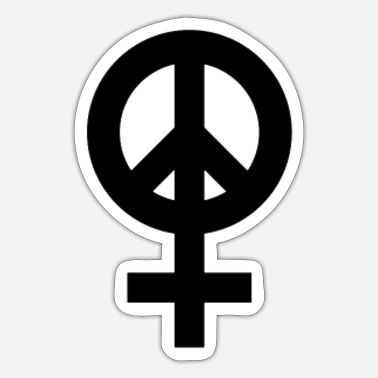 De Liberiaanse vredes-activiste en Nobelprijs-winnaar Leymah Gbowee heeft zonder meer gelijk: ‘Vrede is niet de afwezig-heid van oorlog maar vol-ledig respect voor de men-selijke waardigheid … Het is een situatie waarin de menselijke behoeften bevredigd kunnen worden. Het betekent onderwijs voor onze kinderen, goed werkende gezondheids-systemen, een faire en neutrale rechtspraak, in elke woning eten op tafel, een sterke en gewaardeerde en correct betaalde gemeen-schap van vrouwen, en nog zoveel meer’.Wij zouden ons geld niet mogen verspillen aan werktuigen voor vernieti-ging, we moeten het reser-veren voor een ‘feminis-tische’ vrede, een situatie waarin elementaire econo-mische en sociale rechten voor iedereen gerespec-teerd worden. Dat bete-kent het voorzien in een brede sociale bescher-ming en vitale diensten zoals gezondheidszorg, onderwijs en kinderbe-scherming. Het is bewe-zen dat de aanwezigheid van deze diensten de ongelijkheid vermindert die in veel gevallen conflicten aanwakkert. Een feministische vrede betekent ook dat elke stem gehoord wordt, dat alle groepen hun zeg hebben in beslissingen die hun leven beïnvloe-den.De pandemie toont ook het fundamenteel belang van andere diensten aan. Vluchthuizen moeten meer middelen krijgen voor de opvang van slachtoffers van geweld tegen vrouwen want de COVID-19-lockdowns doen de vraag naar be-scherming toenemen. Regeringen moeten voor-zien in voldoende medische en persoonlijke bescher-mingsmiddelen want de voorraden zijn zelfs in de rijkste landen onvoldoende gebleken. 

Een feministische vrede betekent ook dat elke stem gehoord wordt, dat alle groepen hun zeg hebben in beslissingen die hun leven beïnvloeden. Hier hebben vrouwenorganisaties een vitale rol te spelen. Zij moe-ten verzekeren dat vrouwen en andere gemarginali-seerde groepen toegang krijgen tot de beslissings-centra en ze moeten hen de middelen en het vertrouwen geven om zich daar te doen gelden.Opnieuw rijst hier de kwestie van de financiële middelen. Bilaterale hulp voor vrou-wenorganisaties in zwakke staten of in conflictgebieden bedroeg gemiddeld 96 miljoen dollar in 2017-2018, nauwelijks 0,005% van de mondiale militaire uitga-ven.COVID-19 veroorzaakt veel schade maar biedt ook een unieke kans om meer in-clusieve economieën en samenlevingen op te bouwen, vrij van de gesel van gewelddadige con-flicten. Een gezamenlijke inspanning om onze wereld te demilitariseren en een feministische vrede op te bouwen – te beginnen met een veralgemeend staakt-het-vuren en gevolgd door een volledige herziening van de besteding van onze middelen — moet daarin centraal staan.Willo BuskesKlokkenluiderIn de werkgroep Europa van WILPF  Nederland lezen we onderstaand artikel over het feit dat Daniel Hale, veroor-deeld is tot bijna 4 jaar ge-vangenisstraf voor het lek-ken van geheime informatie rondom drone-oorlogsvoe-ring. We hebben Amnesty International hierover aangeschreven. Hier ook onze brief en hun antwoord. We zullen de zaak blijven volgen.

Willo



Amerikaanse klokkenluider veroordeeld tot bijna 4 jaar celDaniel Hale op een ongeda-teerde arrestatiefoto van de Nashville Police Department. 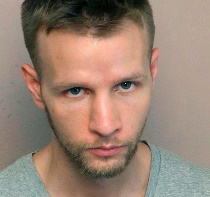 De klokkenluider kreeg bijna vier jaar cel voor het lekken van informatie rondom drone-oorlogsvoering. 
De Verenigde Staten heb-ben een 33-jarige klokken-luider veroordeeld tot bijna 4 jaar gevangenisstraf voor het lekken van geheime informatie rondom drone-oorlogsvoering. Volgens de rechter had Daniel Hale zijn punt ook kunnen maken zonder de bewuste docu-menten aan een journalist te geven.
Hale, in dienst bij het lucht-machtonderdeel dat drones inzet, zegt dat hij in eerste instantie geloofde in de missie, maar al snel tot de conclusie kwam dat er bij drone-oorlogsvoering vooral onschuldigen worden ge-raakt. “Het was nodig de leugen te ontmaskeren dat drones inzetten ons be-schermt, dat onze levens meer waard zijn dan de hunne”, aldus Hale.
De Amerikaanse autoriteiten zeggen dat Hale met zijn lekken Amerikaanse levens in gevaar heeft gebracht. Hale deelde onder meer documenten over de selec-tiecriteria van doelwitten en verslagen over de effecti-viteit van drones.
De Washington Post  bericht dat, tijdens een campagne van vijf maanden in Afghanistan, het Amerikaanse leger zélf concludeerde dat 90 procent van alle doden niet het beoogde doelwit waren.Hale zegt dat burger-slachtoffers via gegoochel met definities werden weg-gepoetst. Mannen van een leeftijd waarin ze in principe hadden kunnen vechten, werden als enemy combatants aangeduid.Persvrijheids- en mensen-rechtenorganisaties wezen tijdens het proces op het verkillend effect dat een veroordeling heeft op de bereidwilligheid om informatie met journalisten te delen. Ze stellen dat de spionagewet waar Hale nu onder is veroordeeld ten tijde van de Eerste Wereld-oorlog werd ingevoerd voor het aanpakken van buiten-landse spionnen - niet om Amerikanen te straffen op hun medeburgers op misstanden willen wijzen.
The Intercept, het medium waar Hale zijn documenten deelde, publiceerde een reeks artikelen over de zaak. Ze publiceerden afgelopen weekend ook een handgeschreven verweer van Hale.

Aanklagers hadden 11 jaar cel geëist, onder meer omdat ze vonden dat Hale uit ‘ijdelheid’ had gehandeld en onvoldoende spijt had getoond over zijn handelen. 
De CCW heeft sinds 2014  over autonome wapens ge-discussieerd, voortbouwend op eerder beraadslagingen in de Mensenrechtenraad. Toen de CCW in 2019 een overeenkomst aannam om aspecten van een normatief en operationeel kader  te "verduidelijken, te overwe-gen en te ontwikkelen" gedurende de volgende twee jaar, waren de meeste activisten en veel diploma-ten teleurgesteld over het gebrek aan ambitie en urgentie. Technische ont-wikkeling die leidt tot toene-mende autonomie in wapen-systemen is snel doorge-gaan; systemen met  ver-schillende mate van  auto-nomie zijn al in ontwikkeling en zelfs ingezet. Ondertussen hebben de COVID-19 pandemie en de onbuigzaamheid van de overheid een  betekenisvolle vooruitgang in internationale regelgeving of een verbod op dergelijke systemen verhinderd.

Correspondentie hierover:Dear madam / sirDuring our last meeting, the European working group of the Dutch branch of WILPF (Women's International League for Peace and Freedom) discussed the punishment that American whistleblower Daniel Hale has been jailed for 4 years.The following information comes from Villamedia, website about journalism (https://www.villamedia.nl/ article/Amerikaanse-klokluider-verkeurd-tot-bijna-4-jaar-cel)The United States has sentenced this 33-year-old whistleblower to nearly 4 years in prison for leaking classified information surrounding drone warfare. 
According to the judge, Daniel Hale could also have made his point without giving the documents in question to a journalist. 
Hale, a member of the Air Force that deploys drones, says he believed in the mission at first, but quickly concluded that especially innocent people are affected. “We needed to expose the lie that deploying drones protects us, that our lives are worth more than theirs,” Hale said.US authorities say Hale has endangered American lives with his leaks. Hale shared documents about target selection criteria, among other things and reports on the effectiveness of drones.The Washington Post reports that, during a five-month campaign in Afghanistan, the US military itself concluded that 90 percent of all deaths were unintended.Hale says civilian casualties were brushed off through definitions juggling. Men of an age in which they could in principle have fought were referred to as enemy combatants.During the trial, press freedom and human rights organizations pointed to the chilling effect that a conviction has on a willingness to share information with journalists.They argue that the Espionage Act that Hale is now sentenced under was enacted during World War I to target foreign spies — not Americans to punish their fellow citizens to point out wrongdoing.               We would like to know the following from you:- Is Daniel Hale's conviction known to you?- If yes, are you taking action to support him?- If not, can you tell us how we can reach the responsible authorities?- How do we get to Hale's address in order to put a heart to him?Thank you for the effort taken,  On behalf of the EU working group of WILPF Netherlands
Dear Willo.Thank you for writing to Amnesty International USA regarding Daniel Hale's conviction and sentence. I apologize for not following up sooner as we were in discussions with his legal team and support group and were unable to share much about the case.The case is known to Amnesty International USA and we are in communication with his support team and his legal team about next steps and how best we can support Daniel. We are still in the process of figuring out how best we can do that and have not produced any public facing materials on his case at this point in time. You can find out all of the information on the case, the campaign to seek clemency from President Biden, as well as information on how best to contact Daniel in prison at the support website: https://standwithdanielhale.org/However, please note that he is in an intermediary facility and may be transferred to another federal facility in the coming weeks, so it is requested that folks not try reaching him in prison at the moment. I have been in touch with the team that runs this website and the campaign for clemency and they will update the website once he is transferred to his permanent facility and how people can be in touch. I hope this is helpful and please let me know if there is anything further. peace.Justin MazzolaResearcherAmnesty International USA311 West 43rd St., 7th Fl. New York, NY 10036212.633.4209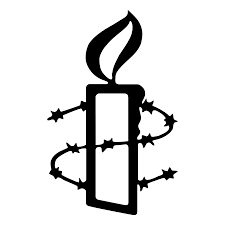 We waren er bij ……. Alweer
Zoals een ieder van jullie  weet liggen zo’n twintig Amerikaanse kernwapens in Volkel opgeslagen. Naar verwachting zullen deze in 2022 worden vervangen door geavanceerdere wapens. Deze nieuwe bommen beschikken over nieuwe technische mogelijkheden waarmee het risico dat deze worden gebruikt wordt vergroot, met rampzalige gevolgen voor mens en milieu. Op zaterdag 25 september kwamen Anke, Coby, Rosan en Willo, 4 vrouwen van de Nederlandse afdeling van WILPF, samen met andere organisaties,  in actie tegen de Amerikaanse kernbommen in Nederland. Op vliegbasis Volkel werd om 11.00 uur  gestart met  de ontvangst van een groep internationale fietsers uit Büchel door leden van o.a.  PAX, de SP, Groen Links, Tribunaal voor de Vrede, het Jeanette Noëlhuis, Niet in Mijn Naam, Peace SOS,  Vredesburo Eindhoven en zoals gezegd WILPF. 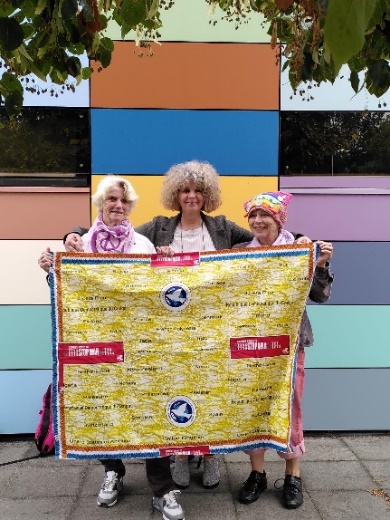 Diverse sprekers kwamen  aan het woord en er werd tussendoor een protestronde om de basis gefietst. Namens WILPF Nederland voerde Willo het woord. Op 28 april 1915, tijdens de Eerste Wereldoorlog, kwam een ​​unieke groep van 1.136 vrouwen uit oorlogvoerende en neutrale landen bijeen in Den Haag, onder hen Aletta Jacobs, om te bespreken hoe de oorlog kon worden beëindigd en permanente vrede kon worden gegarandeerd. De bijeenkomst eindigde in de oprichting van de Women's International League for Peace and Freedom, kortweg WILPF. 
Mijn naam is Willo Buskes en ik ben lid van de Nederlandse afdeling van deze vrouwenorga-nisatie die op alle continenten van de wereld vertegenwoordigd is, in meer dan 50 landen. 
Al meer dan 100 jaar maken wij ons druk over oorlogen en geweld in de wereld en over de oorzaken daarvan.
- Voor deze inspanningen ontvingen onze voorzitsters Jane Adams in 1931 en Emily Greene Balch in 1946 de Nobelprijs voor de Vrede
- In 1945 zijn we aanwezig bij de eerste VN-conferentie in San Francisco als een van de oprichtende NGO’s. 
- In 1981 én in 1983 protes-teren we tijdens de grootste naoorlogse demonstraties tegen kruisraketten, 
- We schrijven mails naar de Europese Unie over de ongeoorloofde invloed van het militair-industrieel complex , de belangenverstrengeling tussen de militaire top, het bedrijfsleven en de politieke wereld die er nauw mee verbonden is.
- We schrijven politieke partijen aan over hun standpunten t.a.v. killerrobots en maken onze bevindingen openbaar ten tijde van Tweede Kamerverkiezingen. 
- We bestuderen de grondoor-zaken van oorlog en maken dat bekend. - We ‘study and make known’ en sluiten ons aan bij organisaties die onze eisen én ongerustheid ondersteunen 

En nu….. staan we weer hier. Weer
En nog steeds liggen ze hier……. Nog steeds. Op Nederlandse bodem liggen Amerikaanse kernwapens opgeslagen. Kernwapens…..massavernie-tigingswapens….. Wapens om een massa te vernietigen. Hoeveel is een massa, wat is de omvang van een massa, hoeveel mensen, hoeveel kinderen, hoeveel leraren, hoeveel voor het eerst zwangere vrouwen, hoeveel hoera ik ben aangenomen afgestudeerde studenten, hoeveel stratenmakers, acteurs, hoeveel net gepen-sioneerden, dieren, om nog maar te zwijgen over het milieu. Hoeveel is een massa en wie bepaalt dat die massa vernietigd moet worden. Wie bepaalt dat deze wapens die massa’s kunnen vernietigen gemaakt worden, wie bepaalt dat ze al jaren in Nederland liggen en wie bepaalt dat ze nu worden vernieuwd? 

Uit een opinieonderzoek dat Pax heeft laten verrichten blijkt dat ongeveer 50% van de Nederlandse bevolking wil dat de kernwapens die op Nederlandse bodem liggen, verwijderd worden. Rond de 30% vindt dat ze in Nederland moeten blijven. Verder zijn de meeste Nederlanders van mening dat Nederland het VN-kernwapenverbod moet tekenen. 
In oktober 2020 tekende Honduras als 50ste land  het internationale verdrag voor het verbod op kernwapens waardoor het verdrag in werking is getreden. Nederland tekende niet. 
En dan blijft mijn vraag: als een meerderheid van de bevolking wil dat de kern-wapens die op Nederlandse bodem liggen worden verwij-derd, als de meerderheid van het Nederlandse volk wil dat Nederland het VN-kernwa-penverbod tekent. Wie bepaalt dan dat dit niet gebeurt. Wie?????

Beste mensen, natuurlijk gaat WILPF door, en jullie mogen je aansluiten, we hebben een lange adem, al 106 jaar lang. We zullen onze gemeentes vragen om de Cities Appeal te ondertekenen. Vele Neder-landse gemeentes als Nijmegen, Beverwijk, Amsterdam, Rotterdam en Groningen hebben dit al gedaan en spreken hun zorgen daarmee uit  over de dreiging die kernwapens vormen voor mensen wereldwijd en ze roepen  de Nederlandse regering op het VN-kernwapenverbod te tekenen.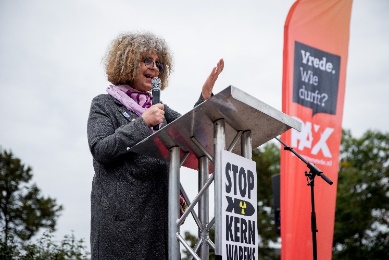 Vraag je gemeente om dit ook te doen. 
Maak gebruik van sociale media en zorg ervoor dat we bij Jinek of Op 1 aan tafel komen. Laat de Volkskrant, de Telegraaf, de NRC weten waar we mee bezig zijn.  Maak bekend. Make known.  

We kijken tevreden terug op deze dag. We waren erbij….alweer. Willo Buskes-----------------------------------------------------------------Bericht uit België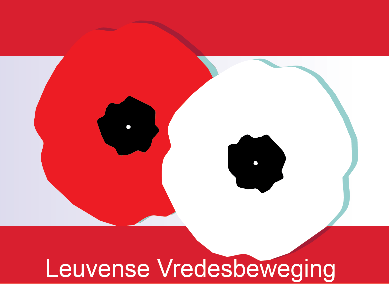 Wegens Corona waren we vorig jaar verplicht de inhuldiging van het standbeeld van de Onbekende Oorlogs-vrouw uit te stellen naar 11 november 2021Het standbeeld, ont-worpen door beeld-houwster Liliane Versluys, roept vrouwen op om zich actief in te zetten voor vrede.  Omwille van hun bijzondere kwetsbaarheid voor geweld in tijden van oorlog en conflict, zijn vrouwen de eerste belang-hebbenden om te protes-teren tegen oorlog en ge-brek aan verdraagzaamheid.  Er is een enorm potentieel om vrouwen te mobiliseren voor duurzame vredes-opbouw.Dit  standbeeld is een initiatief van de Leuvense Vredesbeweging, en  werd gerealiseerd met steun van de stad Leuven en KU Leuven.  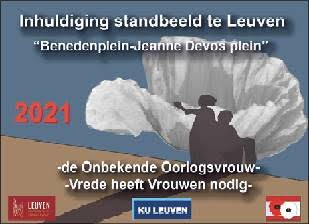 Het standbeeld : “de Onbekende Oorlogsvrouw-Vrede heeft Vrouwen nodig” is ingehuldigd op 11 novem-ber 2021 Het verhaal achter het standbeeld, geplaatst in Leuven (België), op het Benedenplein-Jeanne Devosplein achter het station. De “Onbekende Oorlogsvrouw” is tot nog toe een vrij onbekend begrip. Ongetwijfeld denkt iedereen spontaan aan de “Onbekende Soldaat”, waarvan het standbeeld op menig stads- of dorps-plein prijkt. De ‘Onbekende Sol-daat’ krijgt een vaderlands eerbetoon in de publieke ruimte. Maar hoe hebben vrouwen de oorlog ervaren en hoe hebben zij het gen-dergevoelig karakter van etnische conflicten beleefd? Wat was hun rol tijdens de oorlogen? Wat ondernamen zij om vrede te brengen? Vrouwen lijden in oorlog en conflict op een heel eigen manier, verschillend van mannen. Is er daarom een typisch vrouwelijke benadering mogelijk van vrede en solidariteit? Het standbeeld van de Onbekende Oorlogsvrouw beantwoordt deze vraag positief. Omwille van hun bijzondere situatie en kwetsbaarheid in oorlog en conflict kunnen vrouwen een belangrijke bijdrage leveren aan vrede en solidariteit: vrouwenkracht is vredes-macht. Niemand zal ont-kennen dat oorlog tussen staten, maar ook interet-nisch conflict leidt tot een bijzondere benadering van het vrouwelijke deel van de bevolking. Terwijl mannen (als groep) tijdens een conflict worden gezien als soldaten en krijgers, als diegenen die de staat verdedigen in de publieke sfeer, worden vrouwen (eveneens als groep) beschouwd als belangrijk voor de reproductie van “de eigen soort/ het eigen volk” en voor de bescherming van kinderen, huis en haard. Dat vrouwen verkracht worden tijdens de oorlog is van symbolische en strategische betekenis: verkrachting van vrouwen betekent een tref-zekere slag toebrengen aan de vijand: aan mannen en aan de groep als dusdanig. Dergelijke verkrachtingen zijn vaak een groepsfeno-meen, dat kan uitgroeien tot georganiseerde oorlogs-misdaad, zoals recente gebeurtenissen in Afrika en ex-Joegoslavië aantonen. Een misdaad die door het Internationaal Straf-gerechtshof als kwalificatie is erkend. Vrouwen verlie-zen hun zonen en partners als gevolg van oorlog en conflict. Ook daarom zijn zij de eersten om oorlog te vermijden, te protesteren tegen gewapend conflict, militarisme en patriarchale systemen en te werken aan duurzame vrede (denk aan de Vrouwen in het Zwart, de Soldatenmoeders van Sint-Petersburg, de moeders van de Plaza de Mayo, en recentelijk de Muur van Moeders tegen etnisch geweld in de Verenigde Staten, Women International League for Peace and Freedom ea). Vrouwen zijn onmisbaar in het proces van duurzame vredesopbouw. Zonder vrede en rechtvaar-digheid is er geen duurzame ontwikkeling mogelijk. Daarom is er een enorm potentieel tot mobilisering van vrouwen voor de zaak van de Vrede: tegen oorlog, geweld en militarisering. Vrouwen vormen een enor-me (te weinig aangeboorde) kracht om aan conflictpre-ventie en vredesopbouw te doen. Als een duidelijk teken van dit rijke gedachtegoed staat de Onbekende Oorlogsvrouw als een alter-ego naast de Onbekende Soldaat. Toch is het standbeeld van de Onbe-kende Oorlogsvrouw geen memoriaal, geen gedenk-teken aan één of andere oorlog maar eerder de uit-drukking van een ideaal: laat ons samen, vrouwen en mannen, wereldwijd, werken aan een duurzame vrede. Het beeld is tevens een sterke oproep aan alle vrouwen om zich te vereni-gen en te werken aan vredevolle oplossingen van conflicten en aan conflict-preventie. We beschikken over belangrijke internati-onale documenten en afspraken in dat verband: resolutie 1325 van de VN Veiligheidsraad en haar negen opvolgingsresoluties verbinden de VN-lidstaten (ook België) om vrouwen niet alleen als slachtoffers van oorlog en conflict te zien, maar ook en zelfs in de eerste plaats als legitieme en volwaardige deelneem-sters aan vredesonderhan-delingen en vredesopbouw . Jaarlijks moeten lidstaten rapporteren hoe zij aan deze resoluties en aan die hoopvolle idee concreet gestalte geven: Vrede heeft Vrouwen nodig. Een concreet initiatief, dat reeds jarenlang wereldwijd wordt georganiseerd (in het kader van het Beijing Platform for Action) zijn de Vrouwen-Vredesmarsen, waarin vrouwen twee (gerela-teerde) boodschappen brengen: geweld is gen-derbepaald en oorlog en conflict zijn geworteld in sociale ongelijkheid, gebrek aan rechtvaardigheid, uitbuiting en patriarchale organisatie van de maat-schappij. Vrouwen zijn wereldwijd de grootste slachtoffers van armoede en geweld. Vrouwen willen rechtvaardigheid en vrede. Alleen dan kunnen we bouwen aan een duurzame samenleving. Het Leuvense standbeeld van ‘de Onbe-kende Oorlogsvrouw ’Vrede heeft vrouwen nodig’, vertelt dit verhaal van hoop en geloof in een toekomst van vrede. Dat vrouwen een enorme kracht kunnen ontwikkelen wanneer zij zich actief inzetten voor vrede en rechtvaardigheid, wil de Leuvense Vredesbeweging in 2021, elk jaar opnieuw in de schijnwerpers plaatsen. Het standbeeld is een initiatief van de Leuvense Vredesbeweging en wordt gerealiseerd met steun van de stad Leuven en KU Leuven. De beeldhouwster is Liliane Versluys. 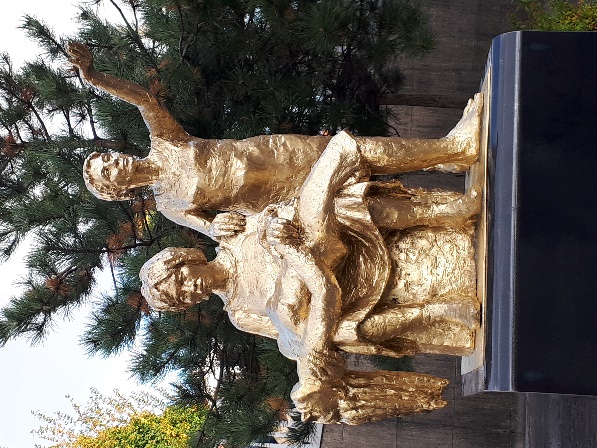 Voor de Leuvense Vredesbeweging,  Els,  Katlijn,   Lieve,  Maria,  Nani, Ria,  Rita,  Rosemie,  Tine, Yuko en Wardhttps://www.vredeleuven.org – 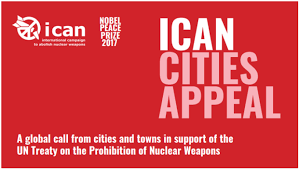 Over de appeal: Kernwapens vormen een onacceptabele dreiging voor iedereen wereldwijd. Dit is waarom op 7 juli 2017, 122 landen voor aanname van het VN-kernwapenverbod hebben gestemd. Alle nationale overheden worden uitgenodigd om dit verdrag te ondertekenen en te ratificeren. Nederland heeft dit tot heden niet gedaan!!! Het verbiedt het gebruik, de productie en de opslag van nucleaire wapens en legt een stevig fundament voor de totale eliminatie van deze wapens. Steden en gemeenten kunnen meehelpen de steun voor het VN kernwapenverbod te vergroten door het ICAN Cities Appeal te ondertekenen.

De tekst van de cities appeal:
‘‘Onze stad/gemeente heeft grote zorgen over de ernstige bedreiging die kernwapens vormen voor mensen wereldwijd. We geloven dat onze inwoners het recht hebben om te leven in een wereld zonder deze dreiging. Ieder gebruik van kernwapens, opzettelijk of per ongeluk, zou catastrofale, wijdverbreide en langdurige gevolgen hebben voor zowel mensen als het milieu. Daarom verwelkomen we het VN-Kernwapenverbod dat in 2017 door de Verenigde Naties is aangenomen en roepen we onze regering op dit Verdrag zo snel mogelijk te ondertekenen en te ratificeren.’’Hoe het appeal te ondertekenen:
De burgemeester, griffier of een andere vertegenwoor-diger van de gemeente kan laten weten dat zijn of haar gemeente het Cities Appeal ondersteunt door een mail sturen naar nukes@paxforpeace.nl. Deze oproep is in het bijzonder gericht aan steden en gemeenten in landen, zoals Nederland dus, die het VN-kernwapenverbod nog niet hebben ondertekend.

Suggesties voor verdere actie: 
 1.
 Laat het de Nederlandse overheid weten: informeer de Minister van Buitenlandse Zaken of een andere relevante vertegenwoordiger dat uw gemeente het ICAN Cities Appeal heeft ondertekend. 
2.
Informeer de media: stuur een persbericht uit waarin wordt aangekondigd dat uw gemeente het Cities Appeal heeft ondertekend en daarmee de Nederlandse overheid oproept het VN kernwapenverbod te ondertekenen en te ratificeren. 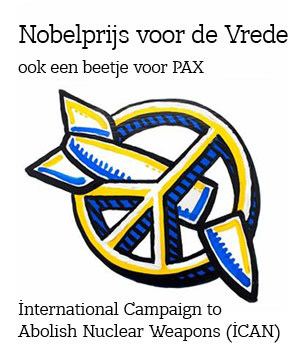 3. 
Informeer de inwoners: verspreid informatie of organiseer een tentoonstelling over de dreiging van nucleaire wapens en de wereldwijde inspanningen om deze dreiging weg te nemen. 4. 
Desinvesteer publieke gelden: neem maatregelen om ervoor te zorgen dat fondsen die door uw gemeente worden beheerd, niet worden geïnvesteerd in kernwapenproducenten. Zie voor meer informatie: www.dontbankonthebomb.com.
Meer informatie over deze ‘cities appeal’ is te vinden op:

https://nonukes.nl/citiesappeal/ Willo Buskes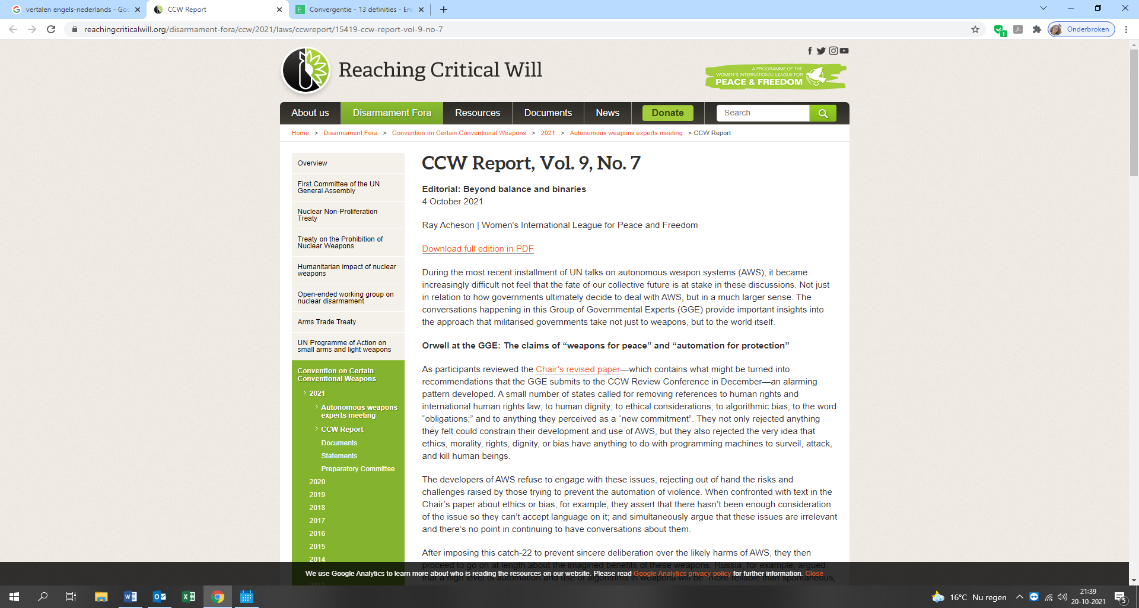 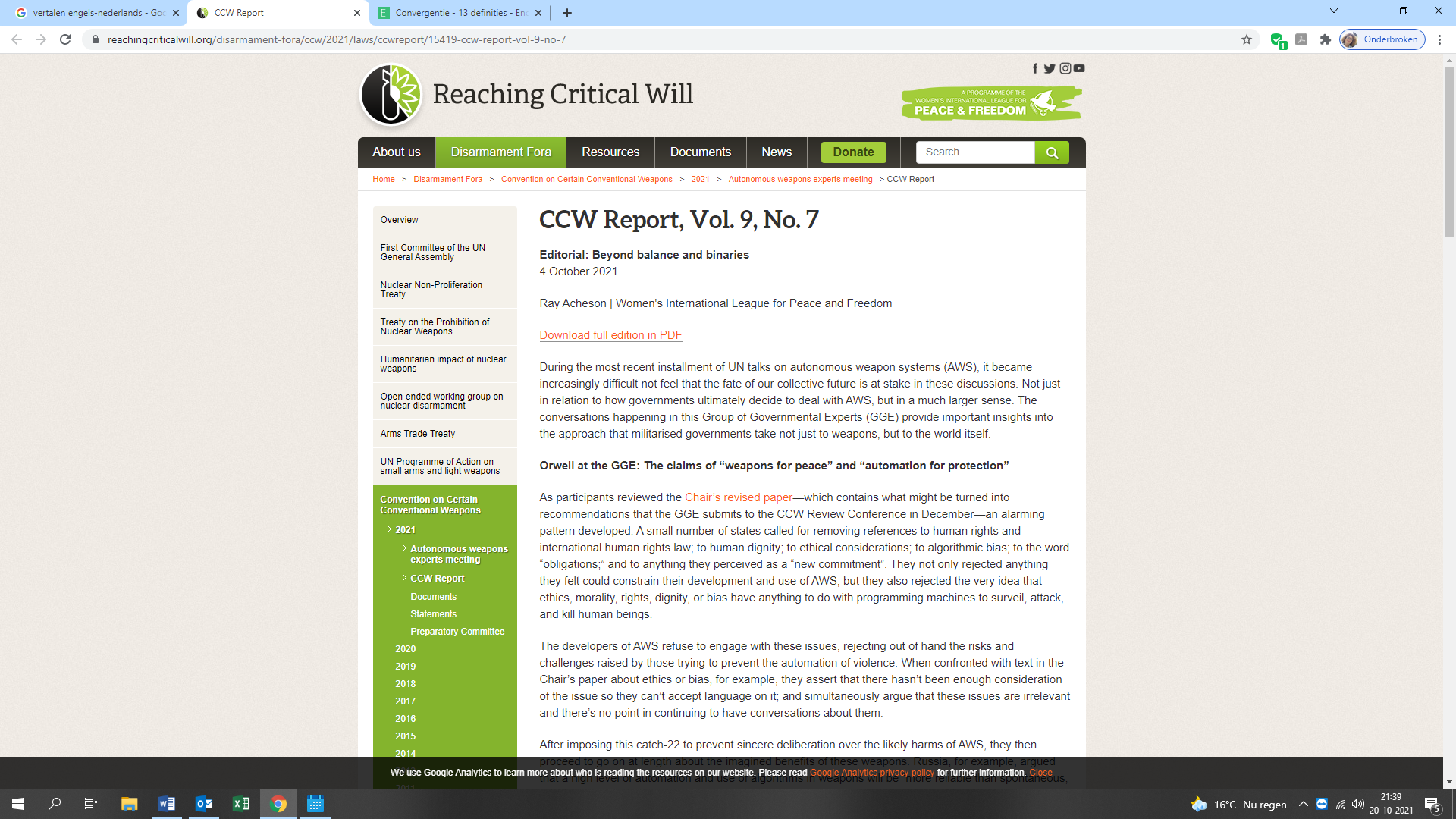 Het volgende verontrustende nieuws, dat wij (werkgroep Europa van WILPF) ontvingen willen we jullie niet onthouden.
Anke, Niké, Han, Ite en WilloVoorbij balans en binaire bestandenTijdens de meest recente VN-gesprekken over auto-nome wapensystemen (AWS), werd het steeds moeilijker om niet het gevoel te krijgen dat het lot van onze collectieve toekomst op het spel staat in deze discussie. Niet alleen in relatie tot hoe overheden uit-eindelijk besluiten om met AWS om te gaan, maar in veel ruimere zin. De ge-sprekken die plaatsvinden in deze Group of Governmental Experts (GGE) bieden belangrijke inzichten in de benadering die gemilitariseerde rege-ringen hanteren, niet alleen voor wapens, maar ook voor de wereld zelf.Toen de deelnemers het herziene document van de voorzitter doornamen - dat datgene  bevat wat zou kunnen worden omgezet in aanbevelingen die de GGE in december aan de CCW Review Conference indient - ontwikkelde zich een alarmerend patroon. Een klein aantal staten riep op tot het schrappen van verwijzingen naar mensen-rechten en internationale mensenrechtenwetgeving; tot menselijke waardigheid; aan ethische overwegingen; aan algoritmische vooringe-nomenheid; naar het woord "verplichtingen"; en op alles wat ze als een "nieuwe verbintenis" beschouwden. Ze verwierpen niet alleen alles waarvan ze dachten dat het hun ontwikkeling en gebruik van AWS zou kunnen belemmeren, maar ze verwierpen ook het idee dat ethiek, moraliteit, rechten, waardigheid of vooringenomenheid iets te maken hebben met pro-grammeer-machines om mensen te bewaken, aan te vallen en te doden.De ontwikkelaars van AWS weigeren zich met deze problemen bezig te houden en wijzen de risico's en uitdagingen van degenen die de automatisering van geweld proberen te voor-komen, van de hand. Wanneer ze bijvoorbeeld geconfronteerd worden met tekst in het artikel van de voorzitter over ethiek of vooringenomenheid, be-weren ze dat er niet genoeg aandacht is besteed aan de kwestie, zodat ze er geen taal over kunnen accepte-ren; en tegelijkertijd bewe-ren ze dat deze problemen niet relevant zijn en dat het geen zin heeft om er verder over te praten.De ontwikkelaars van AWS weigeren zich met deze problemen bezig te houden en wijzen de risico's en uitdagingen van degenen die de automatisering van geweld proberen te voor-komen, van de hand. Nadat ze deze catch-22 hebben opgelegd om op-recht overleg over de waar-schijnlijke schade van AWS te voorkomen, gaan ze vervolgens uitgebreid in op de ingebeelde voordelen van deze wapens. Rusland voerde bijvoorbeeld aan dat een hoog niveau van auto-matisering en het gebruik van algoritmen in wapens "betrouwbaarder zal zijn dan spontane, ongecontroleer-de acties van de menselijke geest". Het bracht een hele reeks manieren op gang waarop machines de oor-logsvoering zullen 'verbe-teren' door meer nauwkeu-righeid en efficiëntie en een gebrek aan menselijke emotie. Rusland is niet de enige die deze ‘voordelen’ noemt; Australië, India, Israël, Japan, de Republiek Korea, Turkije, het Verenigd Koninkrijk en de Verenigde Staten  behoren ook tot degenen die de voordelen van AWS claimen. Elk van deze staten, die al bezig zijn met het ont-wikkelen en in sommige gevallen gebruiken van toenemende autonome technologieën in wapen-systemen, beweren ook dat elke uitkomst van de GGE "een evenwicht moet vinden" tussen "militaire noodzaak" en humanitaire overwegingen. De VS gingen zelfs zo ver om te beweren dat er soms een convergentie van militaire en humanitaire belangen kan zijn, en dat de uitkomst van de GGE dit moet weerspie-gelen. Maar, zoals Ierland opmerkte met de steun van verschillende andere dele-gaties, is er geen universele definitie van militaire nood-zaak. Het moedigde de GGE aan om zich te laten leiden door de Verklaring van Sint-Petersburg, waarin staat dat oorlogsbehoeften moeten wijken voor de eisen van de mensheid, en niet dat ze in evenwicht moeten zijn of dat ze kunnen 'convergeren'.Dit idee dat oorlog en humanitarisme kunnen samenkomen, is indicatief voor de mythologieën waarin de gemilitariseerde staten leven. Het is een wereldbeeld dat zegt dat geweld en oorlog goed zijn voor de mensheid. Beelden van advertenties voor deze nieuwe instrumenten van geweld en onderdrukking worden duidelijk bij het luisteren naar hun inter-venties. Moordende robots zullen levens redden! Geweld automatiseren zal ons veiliger maken!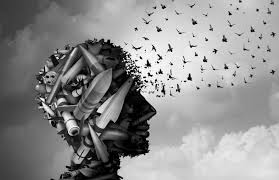 Zoals Cuba opmerkte, is de GGE geen forum voor de promotie van nieuwe wa-pens. Het komt bijeen in het kader van het Verdrag inzake bepaalde conventi-onele wapens (CCW), dat een mandaat heeft om wapens te verbieden en te beperken, niet om ze te verdedigen. Evenzo, zoals veel delegaties tijdens vele GGE-sessies hebben herhaald, maakt de CCW duidelijk dat "het recht van de partijen bij een gewa-pend conflict om me-thoden of middelen van oorlogvoering te kiezen niet onbeperkt is", dat het er streeft naar "de codificatie en progressieve ontwikke-ling van de regels van inter-nationaal recht die van toepassing zijn in gewa-pende conflicten”, en dat een van de belangrijkste doelstellingen ervan is om de wapenwedloop te beëindigen en ontwapening te vergemakkelijken. Dit is het kader waarbinnen de GGE samenkomt om aanbevelingen te ont-wikkelen voor een normatief en operationeel kader voor AWS. Dit is geen wapenbeurs.Verder lezen?https://www.reachingcriticalwill.org/disarmament-fora/ccw/2021/laws/ccwreport/15419-ccw-report-vol-9-no-7De ploeger

Ik vraag geen oogst; ik heb geen schuren —
Ik sta in uwen dienst, zonder bezit —
Maar ik ben rijk in dit:
Dat ik de ploeg van uw woord mag besturen,
En dat gij mij hebt toegewezen
Dit afgelegen land en deze
Hooge landouwen, waar — als in het uur
Der schafte bij de paarden van mijn wil
Ik leun vermoeid en stil —
De zee mij zichtbaar is zoover ik tuur.

Ik vraag maar een ding: kracht
Te dulden dit besef, dat ik geboren ben
In ’t najaar van een wereld
En daarin sterven moet —
Gij weet hoe, als de ritselende klacht
Van die voorbije schoonheid mij omdwerelt,
Weemoed mij talmen doet
Tot ik welhaast voor u verloren ben —

Ik zal de halmen niet meer zien
Noch binden ooit de volle schoven,
Maar doe mij in den oogst geloven
Waarvoor ik dien —

Opdat, nog in de laatste voor,
Ik weten mag dat mij uw doel verkoor
Te zijn een ernstige ploeger op de landen
Van een te worden schoonheid; eenzaam tegen
Der eigen liefde dalend avondrood, —
Die ziet beneden aan de sprong der wegen
De hoeve van zijn deemoed, en het branden
Der zachte lamp van een gelaten dood —


Adriaan Roland Holst (1888-1976)
uit: Voorbij de Wegen (1920)Willo Buskes willobuskes@outlook.com